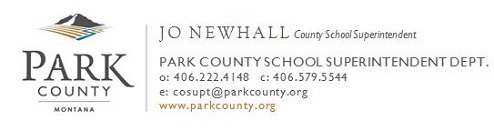 HOME SCHOOL REGISTRATION        The receipt of this by the County Superintendent of Schools about your intention to home school your children will insure compliance with Section 20-5-109 (5) MCA:  Nonpublic school requirements for compulsory enrollment exemption.  To qualify its students for exemption from compulsory enrollment under Section 20-5-102, MCA, a nonpublic or home school shall(1)  maintain records on pupil attendance and disease immunization and make the records available to the County Superintendent on request: (2)  shall provide the minimum aggregate hours of pupil  instruction in accordance with 20-1-301 and 20-1-302;(3)  be housed in a building that complies with applicable local health and safety regulations;(4)  provide an organized course of study that includes instruction in the subjects required of public schools;(5)  in the case of home schools, shall notify the County Superintendent of Schools, of the county in which the home school is located, in each school fiscal year of the student’s attendance at the school.  *Include updated immunization records with this form.         Please contact me at 222-4148 if you have any questions. =====================================================================The following student(s) will be home schooled for the 2019 - 2020 school year.Student Name                                        Date of Birth   Age    Grade     District of Residence _______________________________   _________    ____    ____    ____________________ _______________________________   _________    ____    ____     ____________________ _______________________________   _________    ____    ____     ____________________ _______________________________   _________    ____     ____    _________________________________________________                                    __________________________________Parent or Guardian (please print or type)                                       Signature _______________________________    __________________________  ______    ________________Address                                                    City                                                State               Zip Mailing Address (if different): _______________________________________________________________________________________                           _______________________                                __________ E-mail Address                                                                        Phone                                                             Date         Please send:    Updated student immunization records    Student attendance records for previous year (2018-19)    Please fill in reverse side (participation in Federal Programs)